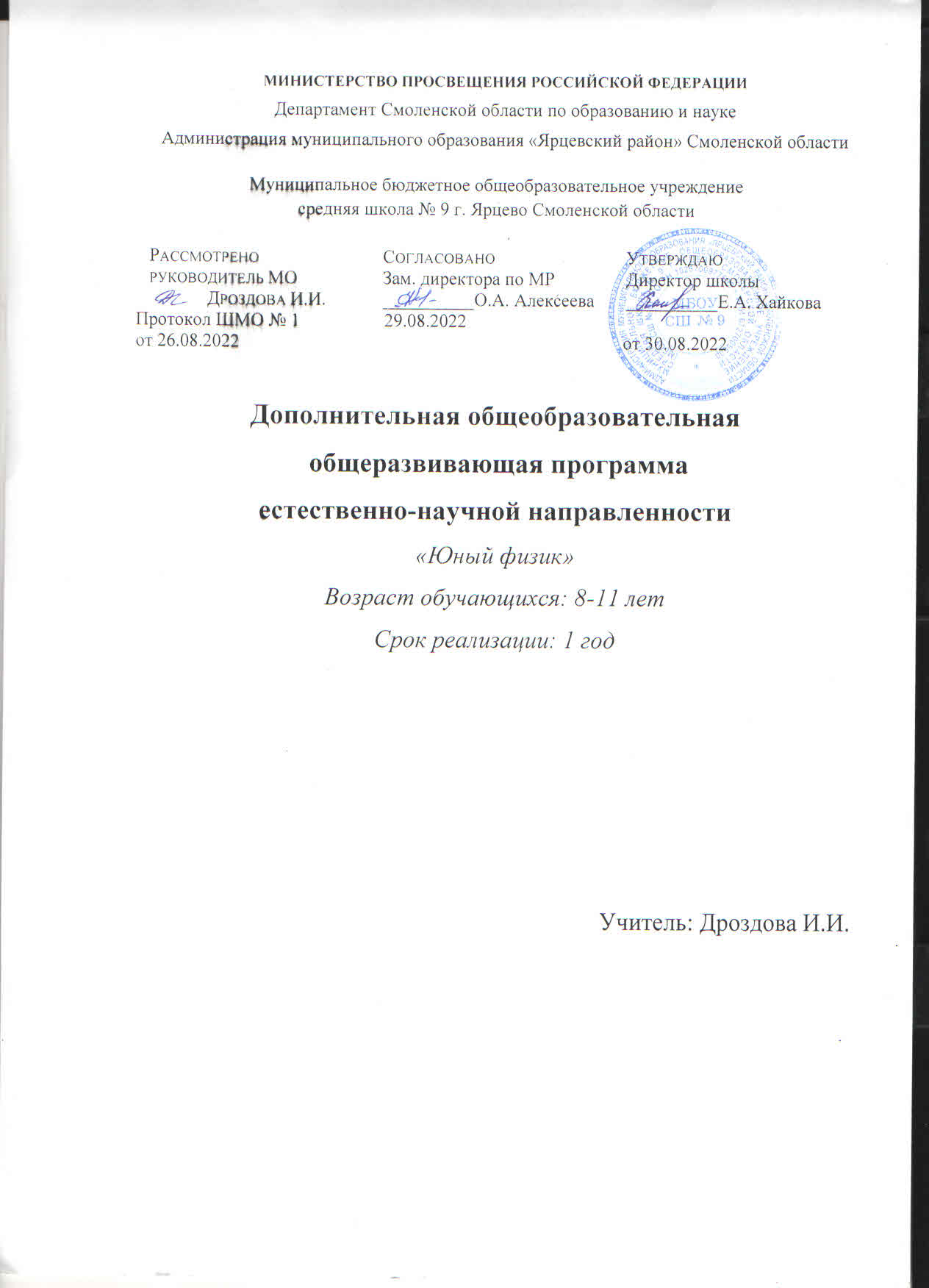 РАБОЧАЯ ПРОГРАММАкурса  внеурочной деятельности«Физика в задачах и экспериментах»9 класс                                                              Учитель: И.И. ДроздоваПояснительная записка  Рабочая программа элективного курса «Физика в задачах и экспериментах» разработана в соответствии с основными положениями и требованиями ФГОС ООО, основываясь на Примерных программах по учебным предметам. Физика. 7-9 классы – М, Просвещение, 2010 г. (Стандарты второго поколения).Предлагаемая программа рассчитана для учащихся  9 классов и рекомендуется для работы с целью привития интереса к предмету, формирования у учащихся навыков исследовательской деятельности, углубления и расширения знаний по физике. На преподавание курса отводится  66 часов, два часа в неделюСодержание данного элективного курса позволяет реализовать все три подхода к изучению физики: деятельно-наблюдательный, экспериментальный и моделирования. Это позволяет понять и усвоить пройденный материал, усвоить основные закономерности того или иного физического явления и проверять его на практике с помощью опытов.Целью данной программы является привлечение с помощью проводимых исследовательских работ, решения физических задач внимания обучающихся к возможности расширения их "круга общения" с физическими приборами, сделать процесс формирования экспериментальных навыков и навыков решения физических задач более эффективным. Достижение этих целей обеспечивается решением следующих задач:•	способствовать развитию интереса к изучению физики;•	расширить и углубить знания учащихся;•	развить интерес и способность к самоорганизации, готовность к сотрудничеству, активность и самостоятельность, умение вести диалог;•	создать условия для развития творческого потенциала каждого ученика;     •     подготовить учащихся к итоговой аттестации в форме ОГЭ.В ходе изучения данного элективного курса особое внимание уделяется на развитие умений учащихся решать вычислительные, графические, качественные и экспериментальные задачи. Воспитательный потенциал рабочей программы реализуется через достижение результатов при освоении содержательного материалаСодержание курсаВведение – 2 час.Механика – 22 часа.Тепловые явления – 8 часа.Электромагнитные явления –20 часа.Оптика – 3 часа.Ядерная физика – 11 час.Результаты освоения курса.При изучении курса «Физика в задачах и экспериментах» в соответствии с требованиями ФГОС формируются следующие личностные результаты:• сформированность познавательных интересов, интеллектуальных и творческих способностей учащихся;• убежденность в возможности познания природы, в необходимости разумного использования достижений науки и технологий для дальнейшего развития человеческого общества, уважение к творцам науки и техники, отношение к физике как элементу общечеловеческой культуры;• самостоятельность в приобретении новых знаний и практических умений;• готовность к выбору жизненного пути в соответствии с собственными интересами и возможностями;• мотивация образовательной деятельности школьников на основе личностно ориентированного подхода;• формирование ценностного отношения друг к другу, учителю, авторам открытий и изобретений, результатам обучения.Метапредметными результатами изучения курса «Физика в задачах и экспериментах» являются формирование следующих универсальных учебных действий (УУД).Регулятивные УУД:•	Определять и формулировать цель деятельности на уроке.•	Ставить учебную задачу.•	Учиться составлять план и определять последовательность действий.•	Учиться высказывать своё предположение (версию) на основе работы с иллюстрацией.•	Учиться работать по предложенному учителем плану.•	Учиться отличать верно выполненное задание от неверного.•	Учиться совместно с учителем и другими учениками давать эмоциональную оценку деятельности класса на уроке.Познавательные УУД:•	Перерабатывать полученную информацию: делать выводы в результате совместной работы.•	Преобразовывать информацию из одной формы в другую: составлять физические рассказы и задачи на основе простейших физических моделей (предметных, рисунков, схематических рисунков, схем); находить и формулировать решение задачи с помощью простейших моделей (предметных, рисунков, схематических рисунков, схем).Коммуникативные УУД:•	Донести свою позицию до других: оформлять свою мысль в устной и письменной речи (на уровне одного предложения или небольшого текста).•	Слушать и понимать речь других.•	Учиться выполнять различные роли в группе (лидера, исполнителя, критика).При изучении курса «Физика в задачах и экспериментах» в соответствии с требованиями ФГОС формируются следующие общие предметные результаты:•          знания о природе важнейших физических явлений окружающего мира и понимание смысла физических законов, раскрывающих связь изученных явлений;•          умения пользоваться методами научного исследования явлений природы, проводить наблюдения, планировать и выполнять эксперименты, обрабатывать результаты измерений, представлять результаты измерений с помощью таблиц, графиков и формул, обнаруживать зависимости между физическими величинами, объяснять полученные результаты и делать выводы, оценивать границы погрешностей результатов измерений;•          умения применять теоретические знания по физике на практике, решать физические задачи на применение полученных знаний;•          умения и навыки применения полученных знаний для объяснения принципов действия важнейших технических устройств, решения практических задач повседневной жизни, обеспечения безопасности своей жизни, рационального природопользования и охраны окружающей среды;•          формирование убеждения в закономерной связи и познаваемости явлений природы, объективности научного знания, высокой ценности науки в развитии материальной и духовной культуры людей;•          развитие теоретического мышления на основе формирования умений устанавливать факты, различать причины и следствия, строить модели и выдвигать гипотезы, отыскивать и формулировать доказательства выдвинутых гипотез, выводить из экспериментальных фактов и теоретических моделей физические законы;•          коммуникативные умения докладывать о результатах своего исследования, участвовать в дискуссии, кратко и точно отвечать на вопросы, использовать справочную литературу и другие источники информации.Формы и методы организации занятий: практические занятия по решению задач фронтально, в группах, в парах; групповые или индивидуальные лабораторные работы.Учебно-методическое оснащение курсаУчебник «Физика. 7 класс» под редакцией А.В.Перышкина издательства Дрофа» 2007-2010 года.Учебник «Физика. 8 класс» под редакцией А.В.Перышкина издательства Дрофа» 2002-2010 года.Учебник «Физика. 9 класс» под редакцией А.В.Перышкина и Е.М.Гутник издательства Дрофа» 2003-2010 года.Учебное пособие «Физика. Наблюдение, эксперимент, моделирование» под редакцией А.В.Сорокина.Сборник задач по физике для 7-9 класса под редакцией А.В.Перышкина издательства «Экзамен», М, 2017 г.Учебно-справочная литература.Таблицы.Лабораторное оборудование Точка Роста»Интернет-ресурсы.